Formulaire et résolution 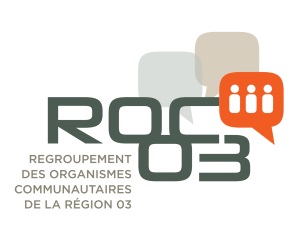 Année 2016-2017□ Nouvelle adhésion   □ RenouvellementSection 1 – Coordonnées de l’organisme                                        Nom complet de l’organisme : __________________________________________________Personne à la présidence: ______________________________________________________Personne à la coordination/direction : ___________________________________________Adresse : _________________________________ Code postal : ________________________Téléphone : ____________ - ____________               Télécopieur :____________ - ____________Courriel : ______________________________ Site Internet : _______________________________Section 2 – Cotisation et résolution Notre organisme s’engage à verser au ROC 03 pour son adhésion 2016-2017 une cotisation au montant de :      □ 25 $ car notre organisme n’a pas de ministère d’attache ou, s’il en a un, ne reçoit pas de  financement à la mission ou□ ______$ ce qui correspond à 0,1 % de notre financement à la mission globale de notre dernière année financière complétée, jusqu’à un maximum de 400 $.*Le fait de mandater une personne aux assemblées du ROC 03 ne vous empêche pas de :           1) déléguer une autre personne en cours d’année et 2) participer à plusieurs personnes aux assemblées.Veuillez envoyer vos documents aux coordonnées suivantes : Par la poste : ROC 03,1577, 3e Avenue, Québec (Québec), G1L 2Y4 ou par courriel : agentdeliaison@roc03.com.